Załącznik nr 1Wniosek o przyznanie finansowania zadania badawczego finansowanego w ramach subwencji na utrzymanie
i rozwój potencjału badawczego w dyscyplinie informatyka techniczna i telekomunikacja 
na Wydziale Informatyki i Telekomunikacji Politechniki Poznańskiej w 2023 r.Przyjmuję do wiadomości i stosowania obowiązujące przepisy związane z zasadami podziału, wydatkowania i rozliczania subwencji na utrzymanie i rozwój potencjału badawczego w Politechnice Poznańskiej (RGF PP z dnia 22.12.2021 r. z późn. zm. oraz ZR PP Nr 77 z dnia 30.12.2020 r.)Politechnika Poznańska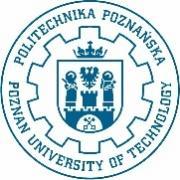 Wydział Informatyki i TelekomunikacjiTytuł zadania badawczegoKierownik zadania badawczego(stopień/tytuł  naukowy, imię i nazwisko, jednostka organizacyjna PP, telefon, mail)Podstawowy skład osobowy zespołu(stopień/tytuł naukowy, imię i nazwisko)1.2.…Opis badania naukowego stanowiącego przedmiot zadania badawczego(maksymalnie 5000 znaków)Planowane efekty projektu(publikacje, dalsze wnioski o finansowanie badań (NCN, NCBiR, FNP, UM, EU, inne), uzyskanie stopni i tytułów naukowych, inne)Efekty finansowe badań naukowych i prac rozwojowych zespołu badawczego za lata 2020-2022(przygotowują JO wydziału)Całkowity koszt zadania badawczego:w tym:planowane koszty zakupu środków trwałych
(o wartości powyżej 10 000 zł (SINW))Wyszczególnienie i uzasadnienie zakupu środków trwałych wymienionych w pkt.10*niepotrzebne skreślić*niepotrzebne skreślić*niepotrzebne skreślićNazwiskoDataPodpisKierownik zespołuDyrektor instytutu ……………………